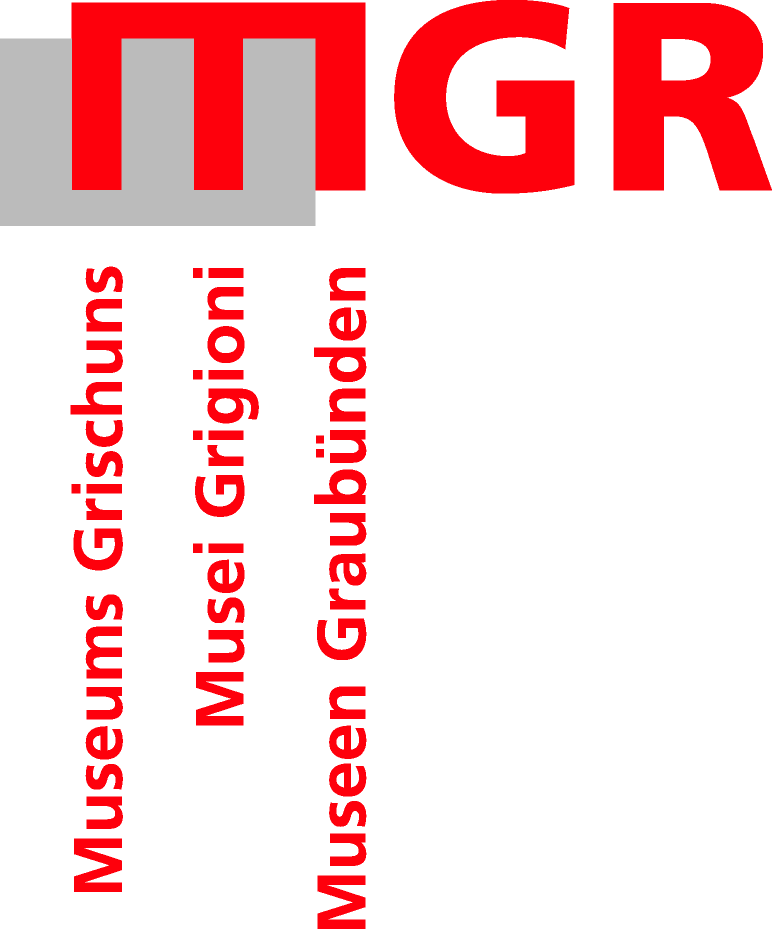 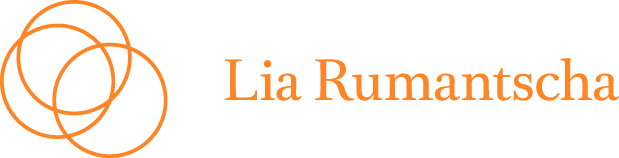 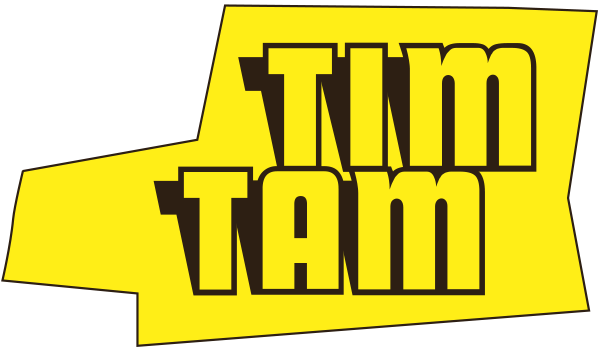 Tusàn/Cuira, ils 11-03-21Communicaziun a las mediasIstorgias rumantschas per il Di mundial da l’istorgiaIls 20 da mars 2021 è il Di mundial da l’istorgia. Gia dapi l’onn 2004 vegn in di deditgà a l'istorgia. L’idea è da parter istorgias, sa legrar da la ritgezza da maletgs, linguas e motivs e d’entrar en contact cun nova glieud. Il project “Tim Tam – Tandem en il museum”, in project che porscha visitas en dus en ils museums svizzers, envida d’inventar, postar e parter istorgias inspiradas dad ovras d’art.Avais Vus gust d’inventar in’istorgia? Inspiraziun chattais Vus en ils museums. La Lia Rumantscha e Museums Grischuns envidan d’inventar curtas istorgias rumantschas inspiradas da las ovras d’art en ils museums en Vossa vischinanza. Uschia funcziuni: Tscherni in object en in museum u sin il catalog digital da Tim Tam, www.tim-tam.ch. Inventai latiers in’istorgia. La chargiai cun Voss selfie sin la pagina dal musée imaginaire, www.mi-s.ch. Tramettai la colliaziun a Vossa istorgia ad insatgi. Envidai insatgi d’inventar ina nova istorgia. Il catalog digital da Tim Tam preschenta objects dad intgins museums grischuns, sco p.ex. il Museum da la claustra Müstair, il Museum d’Engiadina Bassa a Scuol, il Museum Bergün/Bravuogn, il Museo Poschiavino, il Museum retic ed il Museum dal Stgazi da la catedrala a Cuira. Dentant è mintga museum adattà per ina visita ed in’istorgia. E mintga istorgia rumantscha, tuttina sch’ella è scritta en in dals idioms u en rumantsch grischun, renda la racolta da texts pli diversa, giaglia e variada.“Tim Tam – Tandem en il museum” renda tut quai anc pli divertent e simpel. Sche Vus preferis dad ir en dus en il museum, pudais Vus dumandar in guid da Tim. Ils guids da Tim chattais Vus sin la pagina dal project www.tim-tam.ch. Tim Tam motivescha dad ir ensemen en il museum e da discutar davart ils objects d’art. En collavuraziun cun la Lia Rumantscha vegn lantschada la purschida Tim Tam proximamain era per rumantsch. Di mundial da l’istorgia ils 20-03-21Ils texts da ca. 1’000 battidas pon vegnir chargiads sin www.mis-s.ch.Dapli infurmaziuns: www.tim-tam.ch